              INTERNATIONAL BODYBUILDING & FITNESS FEDERATION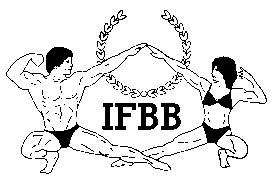 Calle Dublin No. 39-I, 28232 Las Rozas, Madrid, Spain     Tel: +34 91 535 2819 Fax: +34 91 636 1270 E-mail: internacional@santonja.com  Website: www.ifbb.com IFBB PRELIMINARY ENTRY FORMIn order to assist in the planning and organization of these CHAMPIONSHIPS, please complete the Preliminary Entry Form and return it to the Organizing Committee and 
IFBB Head OfficeAS SOON AS POSSIBLE BUT NO LATER THAN  SEPTEMBER 07th, 2019Our Federation is planning to participate in these Championships:     YES   
      Estimated number of COMPETITORS:           Estimated number of DELEGATES:             Estimated number of SUPPORTERS:            Send the Preliminary Entry Form to the Organizing Committee and IFBB Head Office:Please send this Entry Form no later than September 07th, 2019 to:Organizing Committee:Phone: +971 4239 3535 E-mail: info.wbbc19@gmail.com
And IFBB Technical Committee:Eng. Andrew MichalakE-mail: amichalak5@gmail.com Please Send a copy to:International Federation of Bodybuilding and Fitness Head Office:Ms. Diana MozosPhone: +34 91 535 2819  
E-mail: info@ifbb.com Web: http://www.ifbb.com/ 